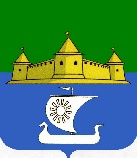 МУНИЦИПАЛЬНОЕ ОБРАЗОВАНИЕ«МОРОЗОВСКОЕ ГОРОДСКОЕ ПОСЕЛЕНИЕ ВСЕВОЛОЖСКОГО МУНИЦИПАЛЬНОГО РАЙОНА ЛЕНИНГРАДСКОЙ ОБЛАСТИ»СОВЕТ ДЕПУТАТОВР Е Ш Е Н И Еот 29 июня 2020 года № 51В соответствии с Бюджетным кодексом Российской Федерации, с Федеральнымзаконом от 06 октября 2003 года № 131-ФЗ «Об общих принципах организации местного самоуправления в Российской Федерации», Уставом муниципального образования «Морозовское городское поселение Всеволожского муниципальный района Ленинградской области», рассмотрев проект решения «Об утверждении отчета об исполнении бюджета муниципального образования «Морозовское городское поселение Всеволожского муниципального района Ленинградской области» за  2019 год», совет депутатов принялРЕШЕНИЕ:1.Поручить администрации муниципального образования «Морозовское городское поселение Всеволожского муниципального района Ленинградской области» опубликовать Проект решения «Об утверждении отчета об исполнении бюджета муниципального образования «Морозовское городское поселение Всеволожского муниципального района Ленинградской области» за  2019 год», в порядке, установленном для официального опубликования муниципальных правовых актов и иной официальной информации, с размещением проекта в сети «Интернет».2. Назначить проведение публичных слушаний на 22 июля 2020 года на 17 ч.00 мин. в здании МБУ «Дом Культуры им. Чекалова» по адресу: Ленинградская область, Всеволожский район, г.п.им. Морозова, пл. Культуры, д. 3.3.Поручить Администрации муниципального образования «Морозовское городское поселение Всеволожского муниципального района Ленинградской области» организовать публичные слушания по проекту решения «Об утверждении отчета об исполнении бюджета муниципального образования «Морозовское городское поселение Всеволожского муниципального района Ленинградской области» за  2019 год».4.Утвердить информационное сообщение о проведении публичных слушаний, согласно Приложению № 1 настоящего решения.       5.Настоящее Решение вступает в силу с момента его принятия.6.Настоящее Решение разместить на официальном сайте муниципального образования и опубликовать в газете «Ладожские новости».Глава муниципального образования 				                                Е.Б. ЕрмаковаПриложение № 1к решению Совета депутатов муниципального образования «Морозовское городскоепоселение» Всеволожского муниципального района Ленинградской области» от  29 июня 2020года№ 51ИНФОРМАЦИОННОЕ СООБЩЕНИЕ о проведении публичных слушаний по проекту решения Совета депутатов «Об утверждении отчета об исполнении бюджета муниципального образования «Морозовское городское поселение Всеволожского муниципального района Ленинградской области» за  2019 год»Проведение публичных слушаний осуществляется в соответствии с Положением о порядке проведения публичных слушаний на территории муниципального образования «Морозовское городское поселение Всеволожского муниципального района Ленинградской области», утвержденнымрешением совета депутатов №40 от 26 июня 2018 года.С информацией о проекте, подлежащему рассмотрению на публичных слушаниях можно ознакомиться:- по адресу: Ленинградская область, Всеволожский район, г.п.им. Морозова, ул. Спорта, д. 5, до 21 июля 2020года включительно;- на официальном сайте МО «Морозовское городское поселение Всеволожского муниципального района Ленинградской области»adminmgp.ru.- в официальном печатном источнике средств массовой информации в газете «Ладожские новости».Собрание участников публичных слушаний состоится 22 июля 2020 года в 17 ч.00 мин. в здании МБУ «Дом Культуры им. Чекалова» по адресу: Ленинградская область, Всеволожский район, г.п.им. Морозова, пл. Культуры, д. 3.Предложения и поправки к проекту решения «Об утверждении отчета об исполнении бюджета муниципального образования «Морозовское городское поселение Всеволожского муниципального района Ленинградской области» за  2019 год» принимаются в письменной форме до 21 июля 2020 года включительно с 10:00 до 17:00 часов по адресу: Всеволожский район, г. г.п. им. Морозова, ул. Спорта, дом № 5О назначении и проведении публичных слушаний